Scheda Anagrafica 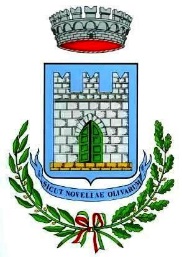 Al SUAPE del Comune di GIANO DELL’UMBRIAIndirizzo: Giano Capoluogo, Piazza Municipale 1 – 06030 Giano dell’Umbria (PG)Loc. Bastardo, Via Don Luigi Sturzo 9 – 06030 Giano dell’Umbria (PG)PEC: comune.gianodellumbria@postacert.umbria.itAl SUAPE del Comune di GIANO DELL’UMBRIAIndirizzo: Giano Capoluogo, Piazza Municipale 1 – 06030 Giano dell’Umbria (PG)Loc. Bastardo, Via Don Luigi Sturzo 9 – 06030 Giano dell’Umbria (PG)PEC: comune.gianodellumbria@postacert.umbria.itAl SUAPE del Comune di GIANO DELL’UMBRIAIndirizzo: Giano Capoluogo, Piazza Municipale 1 – 06030 Giano dell’Umbria (PG)Loc. Bastardo, Via Don Luigi Sturzo 9 – 06030 Giano dell’Umbria (PG)PEC: comune.gianodellumbria@postacert.umbria.it1 – DATI DEL DICHIARANTE		Cognome ____________________________________ Nome ____________________________________codice fiscale |__|__|__|__|__|__|__|__|__|__|__|__|__|__|__|__|     sesso |__|Nato/a a  _________________________________ prov. |__|__|   Stato______________________________il  |__|__|/|__|__|/|__|__|__|__|                         cittadinanza __________________________________________estremi del documento di soggiorno   _________________________________________    (se cittadino non UE)   rilasciato da ____________________________________________________ il |__|__|/|__|__|/|__|__|__|__| scadenza  |__|__|/|__|__|/|__|__|__|__|  residente in ____________________________ prov. |__|__|         Stato _______________________________indirizzo ___________________________________________   n.  _________    C.A.P.          |__|__|__|__|__|PEC / posta elettronica _____________________________  Telefono fisso / cellulare  _____________________
in qualità di            Titolare               Legale rappresentante          Altro _______________________________2 – DATI DELLA DITTA/SOCIETA’/IMPRESA		Denominazione (nome della ditta o azienda o ragione sociale) ________________________________________________________________________Forma giuridica  ______________________________________________codice fiscale / p. IVA ______________________________________________Informazione indispensabile all’accesso alle banche dati iscritta alla Camera di Commercio (C.C.I.A.A.) di ________________________________ prov. |__|__|  n. REA   |__|__|__|__|__|__|__|  non ancora iscritta non necessita di iscrizione al R.I. della C.C.I.A.A. con sede legale in:Comune ______________________________ prov. |__|__|         Stato _______________________________indirizzo ___________________________________________   n.  _________    C.A.P.          |__|__|__|__|__|Telefono fisso / cell. ______________________________ fax.    ______________________________PEC  _______________________________________________________	Altro domicilio elettronico per inviodelle comunicazioni inerenti la pratica _______________________________________________________Denominazione (nome della ditta o azienda o ragione sociale) ________________________________________________________________________Forma giuridica  ______________________________________________codice fiscale / p. IVA ______________________________________________Informazione indispensabile all’accesso alle banche dati iscritta alla Camera di Commercio (C.C.I.A.A.) di ________________________________ prov. |__|__|  n. REA   |__|__|__|__|__|__|__|  non ancora iscritta non necessita di iscrizione al R.I. della C.C.I.A.A. con sede legale in:Comune ______________________________ prov. |__|__|         Stato _______________________________indirizzo ___________________________________________   n.  _________    C.A.P.          |__|__|__|__|__|Telefono fisso / cell. ______________________________ fax.    ______________________________PEC  _______________________________________________________	Altro domicilio elettronico per inviodelle comunicazioni inerenti la pratica _______________________________________________________3 – DATI DEL PROCURATORE/DELEGATO(compilare in caso di conferimento di procura)		Cognome ____________________________________ Nome ____________________________________codice fiscale |__|__|__|__|__|__|__|__|__|__|__|__|__|__|__|__|   Nato/a a  _________________________________ prov. |__|__|   Stato______________________________ il  |__|__|/|__|__|/|__|__|__|__|  residente in ____________________________ prov. |__|__|         Stato ______________________________indirizzo ____________________________________________   n.  _________    C.A.P.        |__|__|__|__|__|PEC / posta elettronica ___________________________________________________________________  Telefono fisso / cellulare  __________________________________________________________________
in qualità di            Procuratore/delegato                              Agenzia per le imprese                   Denominazione_______________________________________________        4 – DATI DELL’ATTIVITA’/INTERVENTODifferenziato per tipologia di procedimento (vd. Esempio esercizio di vicinato).